Протоколзаседания Попечительского совета КГКП «Денисовский профессионально-технический колледж» Управления образования акимата Костанайской областиот «18» февраля 2021 года №1Писутствовало:9Отсутсвовало:0Приглашенные:  заместитель директора по воспитательной работе Гринина Любовь АнатольевнаПовестка дня:1.Ознакомление с Типовыми правилами организации работы Попечительского совета и порядок его избрания в организациях образования.2.Выбор председателя и секретаря Попечительского совета.4.О содействии  Попечительского Совета в реализации дуального обучения в  колледже по квалификации 1504062 «Тракторист-машинист сельскохозяйственного производства».По первому вопросу слушали заместителя директора по ВР Гринину Л.А.:Любовь Анатольевна ознакомила членов Попечительского совета с Типовыми правилами организации работы Попечительского совета и порядком его избрания в организациях образования утвержденного Приказом Министра образования и науки Республики Казахстан от 27 июля 2017 года №355. Предоставила информацию о контингенте колледжа на 2020-2021 учебный год. Ознакомила со специальностями, по которым ведется подготовка студентов, условиями и сроками обучения. Также рассказала о страничке сайта колледжа, где будут отражены достигнутые цели и задачи.По второму вопросу слушали:- представителя Палаты предпринимателей Костанайской области в  Денисовском районе Киселева Е.А., который предложил среди членов Попечительского совета избрать председателя и секретаря совета на 2021-2023 годы. Члены Попечительского совета предложили в председатели две кандидатуры: Куженова Рената Мурзагалиевича и Муратову Гульнару Ерсаиновна. В секретари Попечительского совета предложили представителя родительской общественности Цанских Марину Петровну и Гринину Любовь Анатольевну. По результатам общего открытого голосования председателем был избран Куженов Ренат Мурзагалиевич, секретарем – Гринина Любовь Анатольевна.По третьему вопросу слушали:- представителя Палаты предпринимателей Костанайской области в Денисовском районе Киселева Е.А., который рассказал о том, что сейчас уделяется очень большое внимание подготовке высококвалифицированных кадров, востребованных на рынке труда, а это возможно достичь при дуальном обучении, когда студенты на производстве больше времени уделяют практическим навыкам. Показывают свои способности в знании работы новой техники. Кроме того, пояснил, что члены Попечительского совета могут вносить предложения, направленные на устранение недостатков в деятельности колледжа, систематизировать работу по дуальному обучению среди глав крестьянских хозяйств.Решение:Назначить председателем Попечительского совета Куженова Рената Мурзагалиевича.Назначить секретарем Попечительского совета Гринину Любовь Анатольевну.Членам Попечительского совета по возможности оказать помощь по дальнейшему развитию дуального обучения в колледже. Решение приняли:Куженов Р.М.Кравец С.Е.Макагон Л.А.Цанских М.П.Киселев Е.А.Каримбаева А.С.Таран Н.И.Муратова Г.Е.Подборская Н.А.Заседание проведено в дистанционном формате. До всех членов Попечительского совета доведена информация заседания.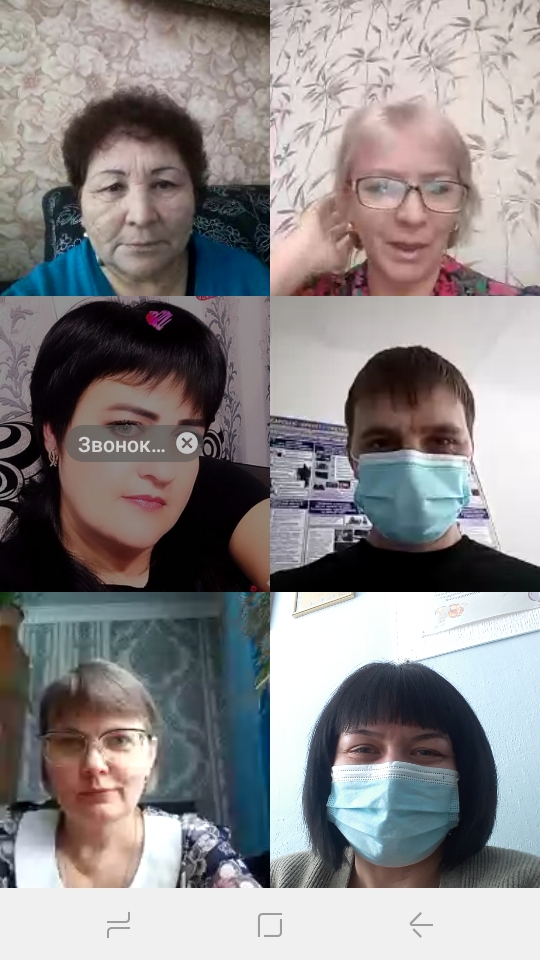 